Year 1 Money- addition sheet 2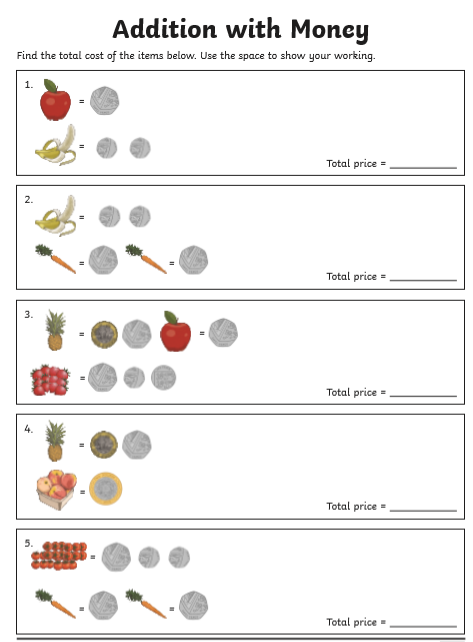 